 	        na týden od 12. 7. do 16. 7. 2021	    	 Pondělí:   polévka hrstková (al.: 1,9)			vepřové žebírko na kmíně, dušená rýže,			salát z čínského zelí s kukuřicí (al.: 1)		Úterý: 	polévka francouzská (al.: 1,9)			koprová omáčka, vařené vejce, vařené brambory			(al.: 1,3,7)		Středa:  	polévka uzená s kroupami (al.: 1,9)			uzené maso vařené, zelí hlávkové, houskový			knedlík (al.: 1,3,7)		Čtvrtek:	polévka cibulová se sýrem (al.: 1,3,7)			krůtí karbanátek, bramborová kaše, salát zelný			s mrkví (al.: 1,3,7)		Pátek:     	polévka zeleninová s bulgurem (al.: 1,9)			italský guláš, přílohové těstoviny (al.: 1,7)	Seznam alergenů: 	01	obiloviny obsahující lepek	07	mléko				03  	lepek				04        vejce				09        celer				11        hořčice				Přejeme Vám dobrou chuť!!!	Vedoucí kuchařka:			Vedoucí jídelny:	Olga Pišosová				Pavlína Roháčová	Změna jídelního lístku vyhrazena.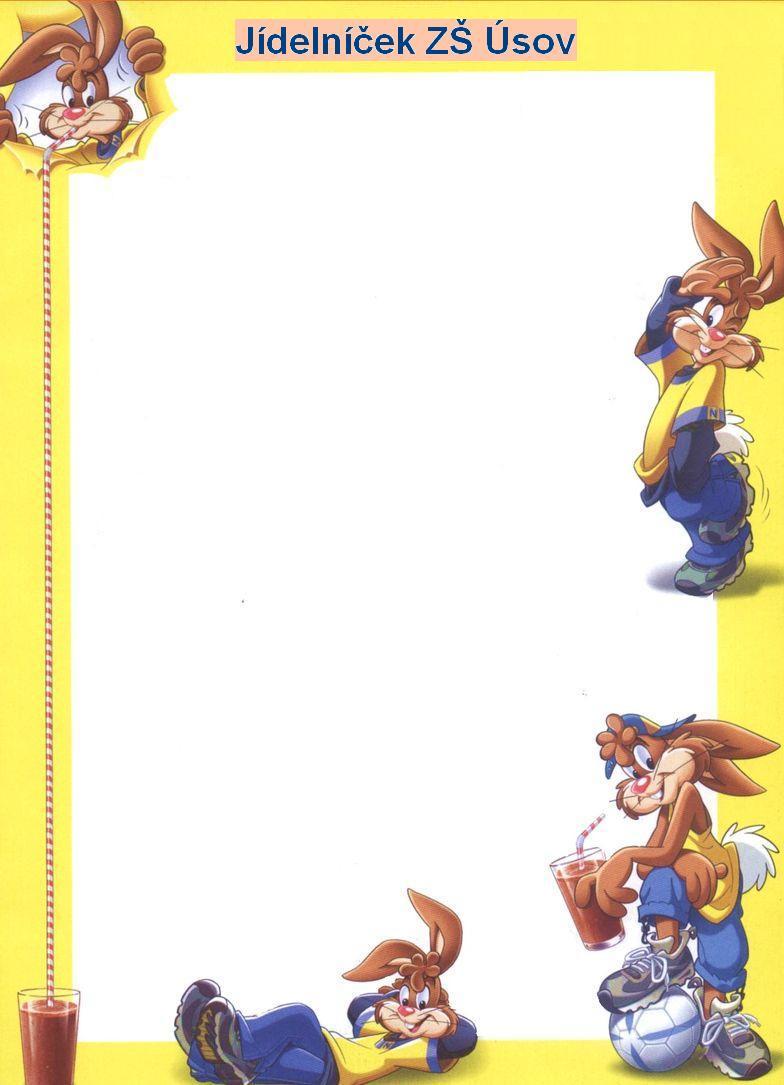 